ДЛЯ ДЕТЕЙ-СИРОТ И ДЕТЕЙ, ОСТАВШИХСЯ БЕЗ ПОПЕЧЕНИЯ РОДИТЕЛЕЙ «ЕСАУЛОВСКИЙ ДЕТСКИЙ ДОМ»662518 Красноярский край, Березовский район, с.Есаулово, ул.Просвещения 7,тел/факс 8-/275/ 9-32-83 e mail: sta@esаuldom.ruОКПО 13445956 ОГРН – 1022400557541 ИНН/КПП 2404000793/240401001Конспект открытого занятиявоспитателя КГКУ «Есауловский детский дом»Масловой Натальи Викторовны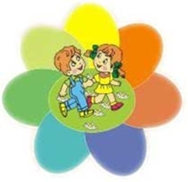 с. Есаулово 2016 годКонспект открытого занятия воспитателя КГКОУ «Есауловский детский дом» Масловой Натальи ВикторовныТема: «Азбука профессий» из цикла профориентационных занятий для воспитанников младшего школьного возраста «Все профессии важны, все профессии нужны»Формирование универсальных  социальных  действий:Личностные: формирование учебной мотивации; адекватной самооценки.Регулятивные: формирование умения ставить задачу; контролировать и оценивать процесс и результат своей деятельности.Познавательные: формирование умения формулировать проблему и решать ее; умения строить логическую цепь размышлений.Коммуникативные: формирование умения слушать и слышать воспитателя, собеседника; вступать в диалог; действовать совместно в группе сверстников.Основная идея занятия:Расширение знаний воспитанников о возможном выборе профессий.Формирование умения работать в группе.Основные понятия:Профессия.Атрибуты (инструменты) профессии.Логика построения занятияРабота с понятийным аппаратом.Повторение знакомых профессий.Составление рассказа о профессии, отгаданной в загадке.Подбор профессий по атрибуту.Проверяем внимание, логику.Рефлексия.Материалы и оборудование: Магнитная доска, словарь С.Ожегова, карточки с буквами алфавита, 2 конверта с загадками для воспитанников, 2 конверта со словами – атрибутами, пазлы с рисунками профессий, 8 конвертов с домашним заданием, цветные маркеры, листы A 4, бланки для ответов, ручки.Ход занятия№Основные этапы работыСодержание этапаСодержание этапа№Основные этапы работыДеятельность педагогаДеятельность воспитанников1Организационный момент -Я рада видеть вас и наших гостей.
- Встаньте, протяните друг другу ладошки и улыбнитесь. - Посмотрите на меня!
Ваш воспитатель сегодня я.
Не теряя ни минутки,
Приглашаю вас я в путь!
Взять все знания в дорогу!
И улыбку не забудь!
Дети встают, берутся за руки, улыбаются, настраиваются на работу.2Сообщение темы занятия и постановка целиЗдравствуйте, врачи и учителя, токари и поэты, спортсмены и артисты, космонавты и мореплаватели, трактористы и бухгалтеры, строители и защитники Отечества! Не удивляйтесь, что я вас так называю!
Пройдут школьные годы, и именно вы встанете за штурвал корабля, построите уютные дома, сошьёте красивую и удобную одежду, испечёте самый вкусный в мире торт, смастерите такие сапожки, что позавидует сама царица, или откроете новые звёзды. Но, чтобы кем-то стать в жизни, вам надо прежде вырасти и выучиться. Ведь если не учиться – вот что может получиться: взялся бы неуч дом построить – стена бы завалилась, решил бы стать портным – людей бы насмешил: рукав – на спине, воротник – на животе. Да… оказывается, всему в жизни надо учиться!
А школа – начало пути к любой профессии.
- А вы, можете сказать, о чем сегодня пойдет речь на нашем занятие? -Сегодня на занятии мы поговорим  с вами о том, что такое профессия? Вспомним, какие бывают профессии? Задумайтесь сегодня над вопросом «Какую профессию я хотел бы получить? Кем стать?» (ответы детей) – Мы сегодня будем говорить о профессиях 3Актуализация знаний о профессиях, применение знаний при выполнении заданий, игр, загадок.Задание №1«Пазлы»Задание №2«Азбука профессий»Задание №3«Составление рассказа о профессии, отгаданной в загадке»Задание №4«Атрибут профессии»Задание №5«Загадки-обманки»-Так что же такое профессия? Давайте посмотрим, какие сведения дает нам толковый словарь, Женя К. прочитай вслух определение, следующее определение зачитает нам Катя М.(на доску вывешивается определение)Да ребята, Профессия – это  род трудовой деятельности, занятий, требующий определенной подготовки и являющийся источником существования-В мире очень много профессий. И надо не ошибиться при выборе той профессии, которая была бы интересной вам. Давайте проверим, сколько профессий знаете вы. Но сначала на необходимо поделиться на 2 группы, у вас в руках пазлы вы должны его собрать и узнаете в какой вы группе.Эй, ребята, как дела?
У меня для вас игра.
Постараемся друзья
Чтоб вспомнить профессии от А и до ЯИнтересно мы играли А все ли буквы называли?Да, забыли е, й, я А так же ъ, ь знак и щ!Всем известно, что на Ы, Профессию еще не изобрели! Что ж, ребята, не беда Быстро пролетят года, И когда вы подрастете Новые профессии изобретете!На группу выдается загадка.Ваша задача ее отгадать.Показать пантомимой человека этой профессииПодготовить рассказ о профессии по плану:Что делает человек данной профессии?Какими качествами он должен обладать?Какие инструменты использует в профессии?Какие школьные предметы ему нужно было хорошо изучать?Следующее задание проверит Вашу внимательность и Ваш кругозор. Вы знаете, что у каждой профессии есть свои инструменты или атрибуты.Вы хорошо думали и говорили, а сейчас мы проверим  действительно ли Вы правильно запомнили названия профессий.Булки нам и калачи Каждый день пекут ...(Не врачи, а пекари.)Варит кашу и бульон Добрый, толстый ...(Не почтальон, а повар.)Говорят про звуки парные В школе нам с тобой ...(Не пожарные, а учителя.)Посадил уж сотни розВ городском саду ...(Не матрос, а садовник, цветовод.)Молодцы, хорошо поработали.Ответы детей:-Профессия – это кем ты работаешь;-Профессия – это важная работа.Профессия – основной род занятий человека, его трудовая деятельность.Профессия – это вид труда, который требует от человека, определенной подготовки, знаний и умений.Профессия - род трудовой деятельности, занятий, требующий определенной подготовки и являющийся источником существованияВоспитанники делятся на две группы, с помощью восстановления картинок из пазлов На столе лежат карточки с буквами, каждый воспитанник группы подходит к столу берет карточку и записывает профессию на букву (одновременно работают две группы)воспитанники отвечают, что не названы буквы е, й, я
А так же ъ, ь знак и щ, ы1 загадкаВот на краешке с опаской 
Он железо красит краской; 
У него в руках ведро, 
Сам расписан он пестро. ( Маляр)Маляр красит стены, дома, заборы.Он должен быть сильным, обладать эстетическим вкусом (красиво - некрасиво)Кисть, валик, ведро, краски, спецодеждаИЗО, математика, русский язык, химия.2 загадкаНаведет стеклянный глаз, 
Щелкнет раз - и помним вас. ( Фотограф)Создает фотографии, чтобы осталась память о ком-то или о каком-то событии. Выполняет заказы газет, журналов.Уметь видеть прекрасное, и находить прекрасное в обыкновенных вещах, быть общительным, уметь нравиться людям, чтобы они разрешали себя фотографировать, физически сильным, чтобы выследить нужного зверя или птицу и сфотографировать их.Фотоаппарат, карту памяти, компьютер для распечатывания снимков.Математику (геометрию), физкультуру, русский язык и иностранный язык, биологию, географию, ИЗО.На группу дается слово, а Вам нужно вспомнить как можно больше профессий, где этот предмет используется.1 группа «Молоток». Воспитанники перечисляют профессии где используется этот предмет (столяр, плотник, строитель, кузнец, геолог и т.п.)2 группа «Ножницы».(парикмахер, швея, медсестра, портной, модельер, воспитатель)Воспитанники отгадывают загадки4Подведение итоговПрекрасных профессий на свете не счесть,
И каждой профессии - слава и честь!
Профессий на свете очень много, и все они людям очень важны и нужны!
Вот сколько мы с вами сегодня перечислили много профессий. А закончу я сегодняшнее занятие строками из стихотворения:Можешь ли сейчас понять, Кем ты хочешь после стать?
Где работать, кем трудиться, На кого пойти учиться?
Да, вопросы сложноваты, Но решенье есть, ребята!
Нужно пробовать, мечтать,
О профессиях читать, В разные кружки ходить,
Чтоб понять, кем хочешь быть!Спасибо все за работу!Воспитанники внимательно слушают педагога, 5Задание на домЕсли Вам понравилось наше занятие, и Вы хотели бы продолжить разговор о профессиях, то возьмите на столе конвертик с заданием на следующее занятие, которое пройдет у нас на весенних каникулах.Воспитанники разбирают конверты с заданием на следующее занятие. 